Arbetsplan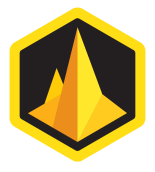 Cirkelns arbetsplan ska vara till hjälp för att strukturera ert gemensamma arbete. Försök att tillsammans formulera vad ni vill uppnå, och hur ni har tänkt gå tillväga. Observera att planen är ett levande dokument som kan ändras under cirkelns gång.Målgrupp:Målet med cirkeln?
Vilken litteratur eller material skall vi använda?
Hur ska vi arbeta inom gruppen? Innehåll och arbetssätt:
